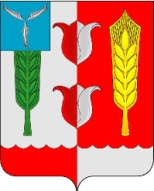 СЕЛЬСКИЙ СОВЕТРУКОПОЛЬСКОГО МУНИЦИПАЛЬНОГО ОБРАЗОВАНИЯКРАСНОПАРТИЗАНСКОГО МУНИЦИПАЛЬНОГО РАЙОНАСАРАТОВСКОЙ ОБЛАСТИРЕШЕНИЕ  От 6 апреля 2023 г.                                                                                      № 286Об утверждении расчета нормативных затрат на оказание услуг муниципального автономного учреждения «Рукопольское» на территории Рукопольского муниципального образования Краснопартизанскогомуниципального района Саратовской области           В соответствии с Постановлением Правительства Российской Федерации от 18 августа 2006 года №491 «Об утверждении Правил содержания общего имущества в многоквартирном доме и Правил изменения размера платы за содержание и ремонт жилого помещения в случае оказания услуг и выполнения работ по управлению, содержанию и ремонту общего имущества в многоквартирном доме ненадлежащего качества и (или) с перерывами, превышающими установленную продолжительность», статьей 5 Федерального закона от 30 декабря 2004 года №210-ФЗ «Об основах регулирования тарифов организаций коммунального комплекса», статьей 156 Жилищного кодекса Российской Федерации, статьей 21 Устава Рукопольского муниципального образования Краснопартизанского муниципального района, Сельский совет Рукопольского муниципального образования Краснопартизанского муниципального района РЕШИЛ:Утвердить расчет затрат:- на 1 час работы слесаря на 2023 г. на территории Рукопольского муниципального образования согласно приложению 1 к настоящему решению.- на земляные и погрузочные работы экскаватора ЭО-2621В-2 на 2023 г.   на территории Рукопольского муниципального образования согласно приложению 2 к настоящему решению.- на транспортные работы трактора МТЗ-80 на 2023 г.   на территории Рукопольского муниципального образования согласно приложению 3 к настоящему решению.2. Настоящее решение вступает в силу с момента его официального опубликования (обнародования)      	 3. Контроль за исполнением настоящего решения  оставляю за собой.Секретарь Сельского СоветаРукопольского                                                                                               С.В. Шигаева                                         муниципального образования     Приложение №1                                                                                                                       к решению Сельского Совета                                                                 Рукопольского муниципального                                                              образования от 6.04.2023г.                                                  №286РАСЧЕТзатрат на 1 час работы слесаря на 2023г.Приложение №2                                                                                                                к решению Сельского Совета                                                                 Рукопольского муниципального                                                           образования от 6.04.2023г.                                                  №286РАСЧЕТзатрат на земляные и погрузочные работы экскаватора ЭО-2621В-2( за 1час работы, за 1 м копки, за 1 м засыпки)на 2023г.Приложение №3                                                                                                                к решению Сельского Совета                                                                 Рукопольского муниципального                                                              образования от 6.04.2023г.                                                  №286РАСЧЕТзатрат на транспортные работы трактора МТЗ-80( за 1час работы) на 2023г.№ п/пСтатьи затратСтоимость, руб.11.Зарплата с начислениями17000 руб / мес. : 164 (среднегодовое кол-во рабочих часов) + 30,2%134,652.Прочие и накладные затраты 209,35Итого 344,003.Рентабельность 25%86,00Итого :430,00№ п/пСтатьи затратСтоимость, руб.11.Зарплата с начислениями17000 руб / мес. : 164 (среднегодовое кол-во рабочих часов) + 30,2%134,6522.Амортизационные отчисления58,9933.Расход д/т :9л/час *60.00 руб. ( ст-ть 1 л д/т)540,0044.Текщий ремонт381,0055.Прочие и накладные затраты 316,36Итого 1431,006.Рентабельность 25%357,00Итого :1788,00На копку 1м траншеи под водопровод затрачивается 10 мин. Стоимость 1 м копки траншеи под водопровод составляет: 1788,00:60 мин*10 мин.=298,00руб.298,00На засыпку 1м траншеи под водопровод затрачивается 5 мин.Стоимость 1 м засыпки траншеи под водопровод составляет: 1788,00:60 мин*5мин.=149,00руб.149,00№ п/пСтатьи затратСтоимость, руб.11.Зарплата с начислениями17000 руб / мес. : 164 (среднегодовое кол-во рабочих часов) + 30,2%134,6522.Амортизационные отчисления0,033.Расход д/т :5,5л/час *60.00 руб. ( ст-ть 1 л д/т)330,0044.Текущий ремонт351,0055.Прочие и накладные затраты 151,00Итого 966,6566.Рентабельность 25%241,00Итого :1207,65